                                              Резюме Кузнецов Евгений Николаевич Дата рождения: 26 января 1990 г.                               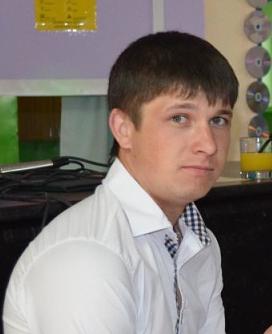 Адрес проживания:    Омутнинский р-н, п. Восточный, ул. Кирова, 6, кв. 74
моб. тел. (912) 737-14-57,  (922) 999-23-65                   e-mail: kuzen.kuznetzof@yandex.ruЦель: получение должности водителя.Опыт работы:Образование: Профессиональные навыки: опытный пользователь ПК. Личные качества: целеустремленность, коммуникабельность, инициативность, мобильность, аккуратность, активность, быстрая  обучаемость, отзывчивость, чувство юмора. Дополнительная информация: женат есть дети, готов к командировкам, есть водительское удостоверение категории «ВС».январь 2014 г. – по настоящее время.ЗАО ОМЗ Должность: водительФункциональные обязанности:развоз бетона раствора по объектам, следить за машиной, своевременный ремонт март 2011 г. – ноябрь 2012 г.Стройматериалы ИП Гусев С.Сфера деятельности: транспорт, продажиДолжность: водительФункциональные обязанности:развоз и продажа продукции;поиск новых клиентов;реклама продукции. 2006-2010 гг.ОФНТМСХ Нолинский техникум механизации сельского хозяйства, техник механик (средне-специальное).